Tehniški dan 7 razredANALIZA ANKETNEGA VPRAŠALNIKA O OSVEŠČENOSTI LOČENEGA ZBIRANJA ODPADKOV IN RECIKLAŽESpol:a) ženski,b) moški.1. Ali doma ločujete odpadke?a) Da, in sicer naslednje: _______________________________________________________b) Ne, saj: ________________________________________________________Katere odpadke ločujete?
2. Kdo je pobudnik ločenega zbiranja odpadkov v vaši družini?a) mama,b) oče,c) jaz,d) drugi: _________ ,e) nihče.3. Ali vedno odvržeš odpadek na ustrezno mesto (koš za smeti, zabojnik)?Prosimo, izberi samo eno izmed možnosti.a) Da.b) Ne, saj: ________________________________________________________4. Katere vrste in koliko teh odpadkov imate doma?5. Kam odlagate kosovne odpadke?Prosimo, izberi samo eno izmed možnosti.a) Na divja odlagališča ( gozd, travnik …).b) Odpelje jih komunalno podjetje.c) Ne vem.

6. Kam odlagate biološke odpadke?Prosimo, izberi samo eno izmed možnosti.a) V zabojnik za biološke odpadke (zelen zabojnik).b) V kompostnik.c) Na gnojišče.d) V naravo.7. Kam odlagate nevarne odpadke (barve, laki, baterije, akumulatorji, zdravila …)?Prosimo, izberi samo eno izmed možnosti.a) V naravo, v odpadne vode  … b) Odpelje jih komunalno podjetje.c) Ne vem.8. Kaj predstavlja znak ?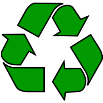 a) Mednarodni znak za recikliranjeb) Znak za vrtenje.c) Znak za kroženje zraka.9. Katere odpadke je možno reciklirati? Možnih je več odgovorov:a) papir,b) kovine, c) plastika, d) biološki odpadki,e) steklo,f) drugo: ______________.10. Ali veš, kaj pomeni pojem »Ekološki otok«?a) Ne.b) Da, to pomeni: ___________________________________________________________
___________________________________________________________Jaka Grandovec, 7. aSpolmžSkupaj5. razred1212246. razred2111327. razred2012328. razred1716339. razred181432Skupaj8865153DANE5.2406.3117.3028.3309.311Skupaj1494EmbalažaStekloPapirBiološke odpadke Komunalne odpadke5.24181720226.30192224207.30202523168.32142318339.2920302832Skupaj14591117113123MamaOčeJazDrugiNihče5.173136.186177.11711218.2410239.149432Skupaj84359283DANESkupaj5.213246.293327.293328.31233 9.28432Skupaj13815153 8. RAZREDNičMaloSrednjeVelikoNe vemEmbalaža115161Mešani komunalni odpadki251475Papir in karton715101Steklo318831Biološki odpadki1111461Nevarni  odpadki (akumulatorji, zdravila, baterije, odpadno olje  …)52314Kosovni odpadki71925Električna in elektronskaoprema11133249. RAZREDNičMaloSrednjeVelikoNe vemEmbalaža11615Mešani komunalni odpadki161951Papir in karton18167Steklo317102Biološki odpadki191651Nevarni odpadki (akumulatorji, zdravila, baterije, odpadno olje  …)326111Kosovni odpadki2291Električna in elektronska oprema426321Posebni odpadki (gume, azbestna kritina, avtomobili, gradbeni odpadki)520511 7. RAZREDNičMaloSrednjeVelikoNe vemEmbalaža11516Mešani komunalni odpadki215753Papir in karton51314Steklo21812Biološki odpadki161573Nevarni odpadki (akumulatorji, zdravila, baterije, odpadno olje  …)418433Kosovni odpadki914324Električna in elektronska oprema72131Posebni odpadki (gume, azbestna kritina, avtomobili, gradbeni odpadki)1114322 6. RAZREDNičMaloSrednjeVelikoNe vemEmbalaža214133Mešani komunalni odpadki271148Papir in karton513131Steklo41963Biološki odpadki41675Nevarni odpadki (akumulatorji, zdravila, baterije, odpadno olje …)418415Kosovni odpadki131072Električna in elektronska oprema519116Posebni odpadki (gume, azbestna kritina, avtomobili, gradbeni odpadki).1214155. RAZREDNičMaloSrednjeVelikoNe vemEmbalaža003210Mešani komunalni odpadki021714Papir in karton048120Steklo120210Biološki odpadki151242Nevarni odpadki (akumulatorji, zdravila, baterije, odpadno olje …)713112Kosovni odpadki138102Električna in elektronska oprema713112Posebni odpadki (gume, azbestna kritina, avtomobili, gradbeni odpadki)89304Na divja odlagališčaOdpelje jih komunalno podjetjeNe vem5.2226.2487.121108.12859.257V zabojnik za biološke odpadkeV kompostnikNa gnojiščeV naravo5.121026.102117.111378.121749.310172Skupaj4871312 V naravo, v odpadne vode  … Odpelje jih komunalno podjetje.Ne vem.5.1846.21117.2398.3039.239Mednarodni znak za recikliranjeZnak za vrtenje.Znak za kroženje zraka.5.246.327.328.339.311papirKovinePlastikaBiološki odpadkisteklodrugo5.2410235186.32123011267.3221291248.309336279.281730626DaNe5.1596.1418 7.13198.21129.2111Skupaj8469